2022 BETHESDA PREMIER CUP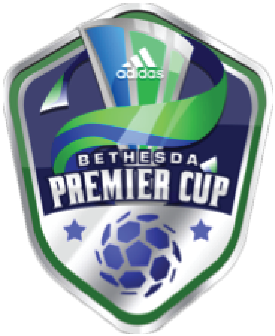 Presented By:   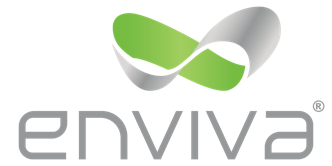 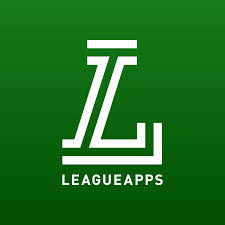 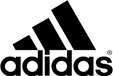 ALL AGE GROUPS WILL BE PLAYING AT THE MAIN COMPLEX FOR THE TOURNAMENT -  Covenant Park in Columbia (4560 Centennial Lane, Ellicott City,  MD  21042) PLEASE READ OVER THIS INFORMATION VERY CAREFULLY AS SEVERAL DEADLINES ARE UPCOMING!!!March 28, 2022Dear Coach/Team Manager:	The Bethesda Soccer Club is pleased to welcome your team to participate in our 37th Annual Bethesda Premier Cup presented by Adidas and LeagueApps for the younger age groups.   While we have had a couple of difficult years for everyone, we are very committed to providing this event for the younger players at the beginning of the spring season.  Again, we are excited to provide outstanding competition in a positive and safe environment.  	A copy of your game schedule, tournament rules, and playing locations will be provided to you on our club website – https://www.premiercuptournament.com/  no later than April 5th.   You will be notified of any necessary changes in the schedule by email.   All age groups will play two preliminary games on Friday, April 15th with a 3rd preliminary match on Saturday morning, April 16th with the finals that afternoon.  ONLINE TEAM REGISTRATION:All registration this year will be done online – there is no in-person registration.   Any last-minute changes to your roster will be handled directly by the age group coordinators.All teams must register online (https://www.premiercuptournament.com/team-check-in ).  Teams will need to provide your 2021-22 certified team roster, current player passes for all players, and authorized permission to travel form (if appropriate).   Our tournament accepts both USYSA and US Club-affiliated teams.  For this tournament, there will be no limit on guest players.    Just add the guest players to the bottom of your team roster and no guest player form is needed.  Guest players must have a current player card that is the same affiliation that your team is registering as and a roster, including guest players, that has a maximum of 14 players in the U9 – U10 age groups and a maximum of 16 players in the 11u – 12u age groups.         OUT OF TOWN TEAMS REQUIRING HOTEL ROOMSWe are excited to be working with HBC Event Services for the housing accommodations for this year’s tournament.   Please note that all of the matches for this year will be at Covenant Park so please make your reservations at the Columbia properties.   Please note that this event is “Stay To Play” and all teams requiring hotel rooms must use HBC Event Services. Hotel LinkAPPARELThe Premier Cup will be selling tournament apparel at Covenant Park throughout the weekend.  We have added brand new inventory for this year’s event including many new designs and styles.  You can take a look at all of the unbelievable items offered this year through our online store: Bethesda Premier Cup 2022 | PJ's Sports | powered by OrderMyGear (itemorder.com)INTERESTED IN REFEREEING AT THE TOURNAMENTContact Missy Lambert at 301-213-1614 or mglambert33@msn.com.The main point of contact for any questions should be your Age Group Coordinators: https://www.premiercuptournament.com/age-group-coordinators RESOURCES AND KEY DOCUMENTS (Note: If you are having trouble with a link all documents can be found on our Key Forms page on the Tournament website). List Of Age Group CoordinatorsTournament Guidelines and PoliciesInstructions for On-Line RegistrationTeam Information SheetTournament RulesSchedules (no later than April 5th)          We look forward to your participation this upcoming April.							Yours in Soccer,							Brad Roos							Tournament Director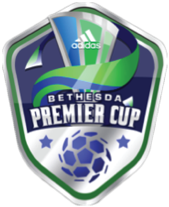 